Bill Status: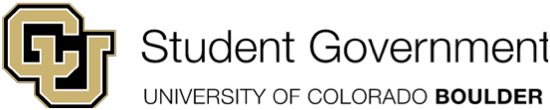 University of Colorado Student GovernmentLegislative CouncilJune 4, 2015			83 LCB03 — UMC Food Services MOU Sponsored by:	Joseph Soto			President of External Affairs			Boneth Ahaneku		President of Internal Affairs			John Lurquin			President of Student AffairsAuthored by: 	Joseph Soto			President of External Affairs			Boneth Ahaneku		President of Internal Affairs			John Lurquin			President of Student AffairsA Bill Regarding UMC Food ServicesBill HistoryThe UMC Board Chair was made aware of a push for a merger between UMC Food Services and Housing and Dining Services in early April 2015. On Tuesday, April 14th, the UMC Board was first made aware of this. At that meeting, the Executive Director of Housing and Dining Services explicitly said there would be a Memorandum of Understanding (MOU) that addressed the concerns that students raised during discussion on the topic. At the following Tuesday’s UMC Board meeting, on April 21st, the then-President of Student Affairs for CU Student Government explicitly said there would be an MOU process, of which student representatives would take part. The then-President of Internal Affairs also explicitly referenced an MOU as well. Following that discussion, the UMC Board voted to begin the process of merging UMC Food Services with Housing and Dining Services, many Board members having done so on the condition that there would be an MOU.There has been discussion around the details behind a merger of UMC Food Services, but there has not been an MOU nor has student input from CU Student Government or the UMC Board specifically been part of those discussions.Bill SummaryThis bill moves Legislative Council into a review of the UMC Board’s decision on April 21, 2015 to merge UMC Food Services with Housing and Dining Services.  Whereas, the UMC Board was first briefed about the merger between UMC Food Services and Housing and Dining Services on April 14th;Whereas, the UMC Board discussed the merger between UMC Food Services and Housing and Dining Services on April 21st as well, with many raising concerns about the lack of a formal agreement;Whereas, an MOU was explicitly mentioned three times between the April 14th meeting and the April 21st meeting of the UMC Board, as reflected in the minutes of the UMC Board;Whereas, Legislative Council ought to ensure the fairness of all dealings involving CU Student Government entities and student fee dollars more broadly;THEREFORE, BE IT ENACTED by the Legislative Council of the University of Colorado Boulder Student Government, THAT:Section 1: Legislative Council mandate an MOU be drafted concerning the merger of UMC Food Services and Housing and Dining Services per the vote passed by UMC Board;Section 2: Legislative Council mandate that as part of the MOU process, a committee be formed consisting of representatives from the UMC, Housing and Dining Services, and CU Student Government in order to negotiate the terms of the MOU;Section 3: The bill shall take effect upon final passage in Legislative Council and upon either obtaining the signature of two Tri-Executives and the Legislative Council President or the lapse of six days without action by the Tri-Executives.Vote Count:_______________________                                                 ______________________Nicholas Treviño                                                                   Boneth AhanekuLegislative Council President                                  	        President of Internal Affairs_______________________                                                 ______________________John Lurquin                                                                         Joseph SotoPresident of External Affairs                                                 President of External Affairs